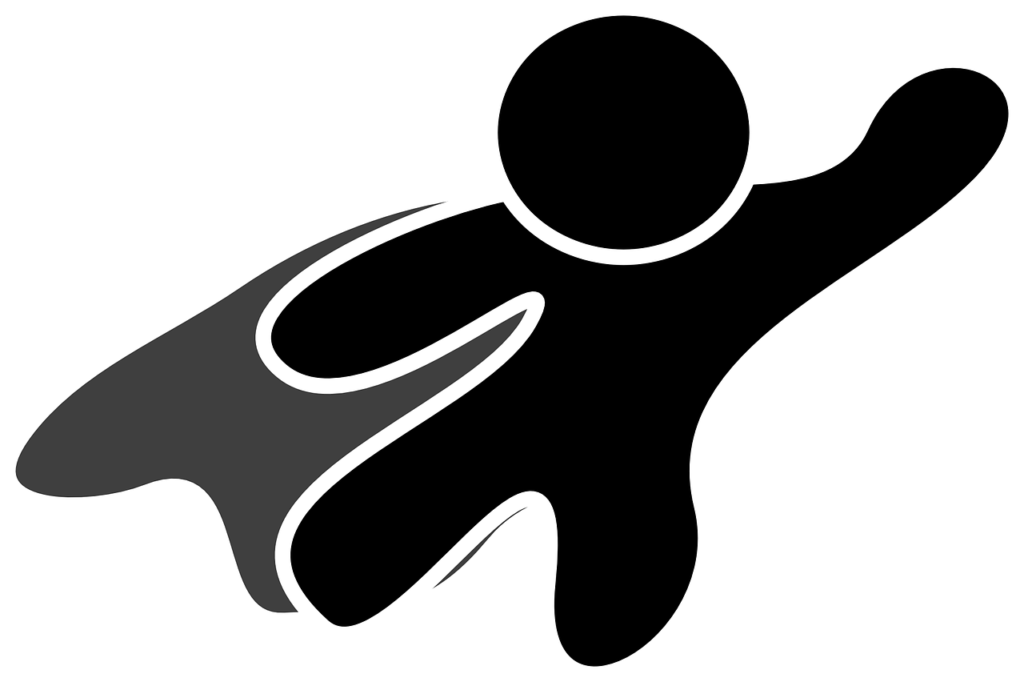 MietschuldenfreiheitsbescheinigungDer Vermieter bestätigt das Mietverhältnis zwischen ihm und dem oben genannten Mieter für das folgend genannte Mietobjekt.Die Wohnung wird von dem oben genannten Mieter seit ___________________ (Datum) gemietet.Der Vermieter / Die Hausverwaltung bestätigt, dass die Miete (inklusive Nebenkosten) stets fristgerecht und vollständig vom oben genannten Mieter überwiesen wurde. Es bestehen keine offenen Mietschulden.Ort, Datum	Mietinteressent/in		     	Mitmieter 	 _____________________             	_____________________Wichtige Hinweise für Mieter:Die Mietschuldenfreiheitsbescheinigung ist ein freiwilliges Dokument für die Wohnungsbewerbung. In angespannten Wohnungsmärkten sind vollständige Unterlagen für die Wohnungsbewerbung durchaus ratsam.Folgende Unterlagen gehören zu einer vollständigen Wohnungsbewerbung:AnschreibenMieterselbstauskunftSCHUFA-AuskunftMietschuldenfreiheitsbescheinigungIn unserer Immobilienbörse findest du weitere Mietangebote. Jetzt Wohnung mieten auf budenheld.de.Probleme bei der Wohnungssuche? Dann lies unseren Ratgeber zur Wohnungsbesichtigung und erhöhe deine Chancen auf eine Zusage vom Vermieter.Haftungsausschluss: Dieses Dokument ist ein unverbindliches Muster. Es besteht kein Anspruch auf sachliche Richtigkeit, Vollständigkeit und/oder Aktualität. Es ersetzt nicht eine individuelle rechtsanwaltliche Beratung. Die Verwendung liegt in der Verantwortung des Lesers.Wichtige Hinweise für Vermieter:Vermieter, die eine Mietschuldenfreiheitsbescheinigung ausstellen, laufen in Gefahr bei zukünftigen Rechtsstreitigkeiten oder Mietminderungen einen Nachteil zu haben. Mehr lesen zu den Nachteilen einer Mietschuldenfreiheitsbescheinigung.Suchen Sie einen Mieter? Sparen Sie sich die Kosten für das nächste Inserat. Kostenlose Immobilienanzeige jetzt auf budenheld.de schalten.Haftungsausschluss: Dieses Dokument ist ein unverbindliches Muster. Es besteht kein Anspruch auf sachliche Richtigkeit, Vollständigkeit und/oder Aktualität. Es ersetzt nicht eine individuelle rechtsanwaltliche Beratung. Die Verwendung liegt in der Verantwortung des Lesers.Angaben zum Vermieter / Hausverwaltung:Angaben zum Vermieter / Hausverwaltung:NameAnschrift Straße | PLZ | Ort TelefonAngaben zum Mieter:Angaben zum Mieter:NameAnschrift Straße | PLZ | Ort TelefonAngaben zum Mietobjekt:Angaben zum Mietobjekt:NameAnschrift Straße | PLZ | Ort Telefon